BUTIR-BUTIR DIRI/ PERSONAL INFORMATIONAkuan Pelajar/ Student Acknowledgement:Tandatangan Pemohon/ Applicant’s Signature : _________________________ 	    Tarikh/ Date: _____________B. PENGESAHAN JUMLAH  MERIT (diisi oleh  Wakil Majlis Perwakilan Kolej)    VERIFICATION FOR TOTAL MERIT (to be filled by Representative Of Student High Council)Tandatangan & Cap/Signature & Stamp   : ___________________________________  Tarikh/ Date : ____________ C. SOKONGAN  DAN ULASAN FELO KOLEJ/ SUPPORTED AND COMMENTS FROM FELLOWUlasan (jika ada) : ____________________________________________________________________________Tandatangan & Cap/ Signature & Stamp   : ___________________________Tarikh/ Date : ___________________D. PENGESAHAN DAN KELULUSAN PENGETUA KOLEJ/ CONFIRMATION AND APPROVAL OF COLLEGE MASTERLulus/ Approved					  Tidak Lulus/ Not approvedUlasan (jika ada) : ___________________________________________________________________________________________________________				Tarikh/ Date  :____________________Tandatangan & Cap/ Signature & Stamp*Bahagian B dan C dikecualikan jika pemohon adalah pelajar luar kampus.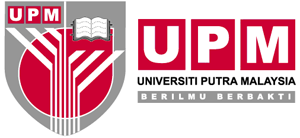 OPERASI PERKHIDMATAN SOKONGANKOLEJ-KOLEJKod Dokumen: OPR/KOLEJ/BR01/PEN003OPERASI PERKHIDMATAN SOKONGANKOLEJ-KOLEJKod Dokumen: OPR/KOLEJ/BR01/PEN003OPERASI PERKHIDMATAN SOKONGANKOLEJ-KOLEJKod Dokumen: OPR/KOLEJ/BR01/PEN003BORANG PERMOHONAN PENGINAPAN  TINGGAL DI KOLEJAPPLICATION TO STAY IN COLLEGE FORMNama/ Name :SILA ISIKAN DENGAN HURUF BESAR/ PLEASE USE CAPITAL LETTERSNama/ Name :SILA ISIKAN DENGAN HURUF BESAR/ PLEASE USE CAPITAL LETTERSProgram / Programme:Program / Programme:Semester Terkini / Current Semester:Semester Terkini / Current Semester:No. Matrik/ Matric No.:No. Bilik & Blok/ Room No. & Block:Bangsa/ Race: Agama/ Religion:Biasiswa/ Pinjaman/ Scholarship/ Loan:No. Tel Bimbit/ Handphone No.:Status Pelajar/ Student Status:             AWAM              PALAPES               SUKSIS                                                                       SISPA	               MPK                      MPP                (tandakan mana yang berkaitan)Status Pelajar/ Student Status:             AWAM              PALAPES               SUKSIS                                                                       SISPA	               MPK                      MPP                (tandakan mana yang berkaitan)i.Semua maklumat di atas adalah benar dan saya memahami tindakan tatatertib boleh diambil sekiranya maklumat yang diberi adalah palsu. All the information given is true and I fully understand disciplinary action can be taken if information given is false.ii.Sedia mematuhi semua peraturan Kolej dan bersedia menerima sebarang tindakan tatatertib jika didapati bersalah melanggar peraturan Kolej. Ready to obey all college rules and accept any disciplinary action if I break the college rules.PerkaraMeritKolejMerit Antarabangsa / Kebangsaan / UniversitiMerit Persatuan /KelabMeritFakultiMarkah Merit Minima yang Melayakkan Tinggal di Kolej56161224Markah Merit yang DiperolehiMarkah Demerit (Jika Ada)Jumlah Markah Merit Sebenar yang telah DisahkanDisokong/ Supported 		Tidak disokong/  Not supported